 Powiatowy Konkurs Chemiczny
   „Katalizator 2019”
          dla uczniów gimnazjumKod ucznia Data: 09.03.2019 r.
Czas pracy: 60 minut 
Etap: pierwszyInstrukcja dla ucznia:Na stronie tytułowej wpisz w wyznaczonym miejscu swój kod.Sprawdź, czy arkusz zawiera 7 stron.Czytaj uważnie treść poleceń do zadań.Rozwiązania zapisuj długopisem lub piórem. Nie używaj korektora i ołówka.Staraj się nie popełniać błędów przy zaznaczaniu odpowiedzi, ale jeśli się pomylisz, błędne zaznaczenie otocz kółkiem i zaznacz właściwą odpowiedź.Rozwiązania zadań otwartych zapisz czytelnie w wyznaczonych miejscach. Pomyłki przekreślaj.Przygotowując odpowiedzi na pytania, możesz skorzystać z brudnopisu.Zapisy w brudnopisie nie będą sprawdzane i oceniane.W trakcie pracy możesz korzystać z układu okresowego pierwiastków chemicznych, tabeli rozpuszczalności i kalkulatora z podstawowymi funkcjami.Życzymy powodzenia!Podpisy przewodniczącego i członków Komisji Konkursowej:Przewodniczący:…………………………….Członek:………………………………………Członek:……………………………………...       4.   Członek:............................................................Zadanie 1 (3pkt)                                                                                                                              Podanym substancjom (1-3) przyporządkuj obserwacje z doświadczeń chemicznych pozwalających zidentyfikować te gazy (A-E)1. Wodór				A. Powoduje odbarwienie wody bromowej.		2. Tlen					B. Zapalone łuczywko gaśnie w nim.3. Eten				             C. Powoduje mętnienie wody wapiennej.		   		                                       D. Zmieszany z powietrzem spala się wybuchowo.					E. Tlące się łuczywo zapala się jasnym płomieniem.1 - ………………..	2 - …………………..	3 - …………………..	Zadanie 2(2pkt)                                                                                                                                          Podczas reakcji sodu z wodą można zaobserwować szybkie poruszanie się kawałka sodu po powierzchni wody, a ścianki naczynia w którym zachodzi reakcja ogrzewają się.Na podstawie powyższego opisu, określ typ reakcji sodu z wodą ze względu na jej efekt energetyczny. Jest to reakcja.................................................................................................................. Napisz w formie cząsteczkowej równanie opisanej reakcji:Równanie reakcji: .............................................................................................................Zadanie 3(2pkt)                                                                                                                                                    W probówce zanieczyszczonej wody wykryto ślady pewnego węglowodoru A, który ulega następującym reakcjom:A  +  7O2  →  5CO2  +  4 H2OA  +  2 HBr  → C5H10Br2 Podaj nazwę i wzór tego węglowodoru.Nazwa węglowodoru  …………………………...Wzór węglowodoru: ……………………Zadanie 4(4pkt)                                                                                                                                               Na podane niżej substancje podziałano nadmiarem chlorowodoru. Wskaż, w których przypadkach zaszły reakcje, zapisując odpowiednie równania (związki organiczne zapisz wzorami półstrukturalnymi), lub zaznacz, że reakcja nie zaszła.1.etyn………………………………………………………………………………………………2. wodny roztwór siarczku sodu ………………………………………………………………………………………………….3.etan………………………………………………………………………………………………4. wodny roztwór azotanu (V) srebra (I) ……………………………………………………………………………………….................Zadanie 5(3pkt)                                                                                                                                Zidentyfikuj substancje ukryte pod literami A, B, C podając ich wzory:    C2H6          +A  	        B             +C         CaCO3 A-.......................	B - …………......    C -………..	.........    Zadanie 6 (2pkt)                                                                                                                                             Do odkażania wody w basenach często używany jest chlor, który po dodaniu do wody wchodzi w reakcję chemiczną opisaną równaniem:Cl2 + H2O ↔ ClO(-aq)  + Cl-(aq) + 2H+(aq) Jaki jest odczyn wody w basenie?         Odpowiedź:………………………………Papierek uniwersalny zanurzony w tej wodzie zabarwi się na kolor……………………Zadanie 7(2pkt)Ustal nazwy pierwiastków chemicznych na podstawie informacji:a) Pierwiastek chemiczny znajduje się w 15 grupie, a jego atom ma 4 powłoki elektronowe………………………………………………………………………………….b) Najmniej aktywny metal z 2 grupy układu okresowego…………………………………………………………………………………..Zadanie 8( 3pkt)                                                                                                                                                 W 37 gramach nasyconego roztworu substancji A znajduje się 12 gramów tej substancji, natomiast w tej samej temperaturze w  nasyconego roztworu substancji B znajduje się  tej substancji. Oblicz rozpuszczalność substancji A i B oraz określ, która z nich ma większą rozpuszczalność w podanej temperaturze.Rozpuszczalność substancji A wynosi:……………………………………………………..Rozpuszczalność substancji B wynosi:……………………………………………………..Lepiej rozpuszczalna jest substancja ……………………Zadanie 9 (2pkt)                                                                                                                                     Uzupełnij zdania:                                                                                                                              Rozdzielacza używa się do rozdzielania mieszanin ........................................................, których składniki różnią się .........................................................Destylacja służy do rozdzielania mieszanin ........................................................., której składniki różnią się ............................................................Zadanie 10 (3pkt)                                                                                                                                        Kwas octowy CH3COOH znany jest jako środek konserwujący (E 260) wykorzystywany jest do produkcji octu. Zmieszano 1200 g 10% roztworu kwasu octowego  z 300 g roztworu 60% tego kwasu. Jakie stężenie procentowe posiada otrzymany roztwór?Odpowiedź: …………………………………………………………………………………………Zadanie 11(3pkt)                                                                                                                                          Określ rodzaj wiązania w podanych substancjach i wpisz wzory do tabeli:MgO, HCl, K2S, Br2,CO2, H2OZadanie 12(3pkt)                                                                                                                                              Zaprojektuj doświadczenie, za pomocą którego otrzymasz  fosforan (V) wapnia. Narysuj schemat doświadczenia, zapisz obserwacje oraz równanie reakcji (zapis jonowy skrócony). 	                                                                                                                                                     Zadanie 13(3pkt)                                                                                                                                          Sole można otrzymać różnymi metodami, między innymi w reakcjach: 1) metali z niemetalami 2) metali z kwasami 3) tlenków metali z tlenkami niemetali 4) zasad z kwasami. Do otrzymania azotanu (V) potasu  nie można  zastosować metod/-y:................................Ułóż równanie reakcji otrzymywania węglanu  sodu  metodą 3:.......................................................................................................................................................Ułóż równania reakcji otrzymywania chlorku glinu metodą 2:.......................................................................................................................................................Zadanie 14(2pkt)Przeprowadzono doświadczenia, których przebieg zilustrowano na poniższych schematach. Substraty przereagowały w ilościach stechiometrycznych.    Ca(OH)2	                                           N 2O5                                                           H2O                        HNO3(aq)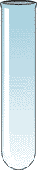      H2SO4(aq) ------                            H2O ----                          MgO -----                             K----                       1.                                            2.                                       3.                                 4.Wykonaj polecenia dotyczące doświadczeń:Podaj numer/ry probówki (-ek) w której/ -ych zaszła reakcja syntezy :……………………Podaj numer/ry probówki (-ek) w której/ -ych powstał produkt gazowy............................Zadanie 15(3pkt)                                                                                                                                     Przeczytaj poniższe informacje i oceń prawdziwość zdań podanych w tabeli. Wpisz P jeżeli zdanie jest prawdziwe lub F, jeżeli zdanie jest fałszywe.Zadania zamknięte! Wybierz jedną poprawną odpowiedź i zaznacz znakiem XZadanie 16 (1pkt)                                                                                                                                               W wodzie morskiej znajdują się jony chlorkowe. Aby wykazać ich obecność należy dodać roztworu:A) AgNO3 , który spowoduje wytrącenie się osadu chlorku srebraB) Mg(NO3)2 , który spowoduje wytrącenie się osadu chlorku magnezuC)  KNO3 , który spowoduje wytrącenie się osadu chlorku potasuD) Ca(NO3)2 , który spowoduje wytrącenie się osadu chlorku wapniaZadanie 17 (1pkt)                                                                                                                                         Która z niżej podanych par związków ma budowę jonową?          A. NaBr i H2O		B. NaBr i HBr		C. HBr i H2S		D. NaBr i Na2SZadanie 18 (1pkt)                                                                                                                                      Liczba elektronów w jonie S2- wynosi:A. 16                                  B. 18		C.  32			D. 34Zadanie 19(1pkt)                                                                                                                                          Liczba atomowa pewnego pierwiastka wynosi 53. W jednym z jego izotopów suma liczby protonów, elektronów i neutronów zawartych w atomie jest równa 180. Liczba masowa tego izotopu wynosi:Zadanie 20 (1pkt)                                                                                                                                    Stosunek wagowy azotu do tlenu w badanym związku wynosi 7: 12. Wzór tego związku to:A. N2O			B. NO			C. N2O3			D. N2O5Zadanie 21 (1pkt)                                                                                                                                         Wskaż zbiór indywiduów chemicznych o identycznej konfiguracji elektronowej:A) F, Ne, Na+, Mg2+ 				C) Na+, Mg2+, K+,  Ca2+B) S2-, Cl-, Ar, Ca2+ 				D) O2-, F-, S2-, Cl-                                                                                                                                                                      Zadanie 22(1pkt)                                                                                                                                              W wyniku dysocjacji pewnej soli liczba kationów w roztworze jest dwa razy większa od liczby anionów. Wskaż tę sól:A. KCl			B. Cs2SO4		C. K3PO4		D. CaCl2Zadanie 23(1pkt)                                                                                                                                  Metaliczny sód należy przechowywać:A. pod warstwą wody		B. pod warstwą etanolu		C. pod warstwą nafty		D. w naczyniu z tworzywa, bo sód reaguje ze szkłemZadanie 24(1pkt)Najmniej przenikliwe jest promieniowanie:A. α (alfa)              B. β (beta)              C. γ (gamma)                        D. X (rentgenowskie)Zadanie 25(1pkt)                                                                                                                                         Woda królewska to mieszanina, która zawiera:A. jedną objętość stężonego H2SO4 i trzy objętości stężonego HClB. trzy objętości stężonego H2SO4 i jedną objętość stężonego HClC. trzy  objętości stężonego HNO3 i jedną objętość stężonego HClD. jedną objętość stężonego HNO3 i trzy objętości stężonego HClBrudnopisNumer zadania1 - 1516 - 251 - 25Liczba punktów możliwych do uzyskania0 - 400 - 100 - 50Liczba punktów uzyskana przez uczestnika konkursuWiązanie jonoweWiązanie kowalencyjneWiązanie kowalencyjne spolaryzowaneSchemat doświadczenia :Obserwacje:Równanie reakcji:............................................................................................................Równanie reakcji:............................................................................................................InformacjaOcena P lub FAKwasy beztlenowe to wodne roztwory wodorków niemetali. B.Powstawanie szronu i pieczenie ciasta to przykłady reakcji chemicznych.  C.Siarka, to ciało stałe o żółtej barwie, dobrze rozpuszczalne w wodzie.                                  A.  106          B. 180               C.  127                 D. 74